IBPS CLERK Question paper 2017- Quantitative AptitudeDirection (1-5): What should come in the place of question mark (?) in the following number series?Direction (1-5): What should come in the place of question mark (?) in the following number series?Q 1.7	10	16	28	?	1001.  342.  403.  524.  605.  78Answe:3Solution 1:7	10	16	28	?	1007 × 2 - 4 = 1010 × 2 - 4 = 1616 × 2 - 4 = 2828 × 2 - 4 = 5252 × 2 - 4 = 100Answer:3Solution 2: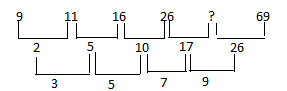 Answer:5Solution 3:3	4	10	33	136	?3 × 1 + 1 = 44 × 2 + 2 = 1010 × 3 + 3 = 3333 × 4 + 4 = 136136 × 5 + 5 = 685Q 4.2	3	6	15	45	?1. 902. 1353. 157.54.  2005.  225Answer: 3Solution 4:2	3	6	15	45	?2 × 1.5 = 33 × 2 = 66 × 2.5 = 1515 × 3 = 4545 × 3.5 = 157.5Solution 5:24	25	?	41	-8	7324 + 12   = 2525 + 32   = 1616 + 52   = 4141 + 72   = -8-8 + 92   = 73Directions (6-10): What value should come in place of the question mark (?) in the following question?Q 6.12.5 × 14 ÷ 8.75 + 42 = 50 + ?1.  182.  123.  325.  65Answer: 2Solution 6:13 × (14/9) + 42 = 50 + ?182/9 + 42 = 50 + ?182/9 = 50 - 42 + ?182/9 = 8 + ?? = 20 - 8? = 12Q 7.442   + 232   = (?)2 + 441.  472.  653.  524.  415.  87Answer: 1Solution 7:442   + 232   = (?)2 + 441936 + 529 = (?)2  + 2562465 = (?)2  + 256(?)2   = 2209? = (47)2? = 47Q 8.33 ⅓ % of 768.9 + 25% of 161.2 - 58.12 = ?1.  2522.  2783.  2324.  2405.  155Answer: 4Solution 8:33 ⅓ % of 768.9 + 25% of 161.2 - 58.12 = ?256 + 40.25 - 58 = ?? = 238.8Since, 238.8 is close to 240. The answer is option 4.Q 9.[(√529 × 36) ÷ 48] ×? = 5847.751.  3172.  3463.  3394.  325Answer: 5Solution 9:[(√529 × 36) ÷ 48] ×? = 5847.75[(23 × 36) ÷ 48] ×? = 5847.75(828 ÷ 48) ×? = 5847.7517 ×? = 5847.75? = 5848 ÷ 17? = 344Q 10.623.529 + 49.1972 × 20.689 - 68.571 = ?1. 272002. 6003. 128004.  25505.  1573Answer: 5Solution 10:623.529 + 49.1972 × 20.689 - 68.571 = ?623.529 + 1017.84087 - 68.571 = ?1572.798 = ?1Since 1572.798 is approximately equal to 1573. The correct answer is option 5Directions (11-15): Table given below shows the number of tickets sold in six different theatres, number of tickets sold to children and remaining ticket sold to adults [male and female]. Study the data carefully and answer the following questions.Note: Total 80 tickets are sold in each theatre.Q 11. Find the ratio of the number of tickets sold to males by C3 and C6 theatre together to the number of tickets sold to females by C3 and C5 theatre together.1.   14: 192.   15: 173.   20: 235. 14: 17Answer: 2Solution 11:number of tickets sold to males by C3 = 24 number of tickets sold to males by C6 = 36number of tickets sold to males by C3 and C6 theatre together = 24 + 36 = 60 number of tickets sold to females by C3 = 36number of tickets sold to females by C5 = 32number of tickets sold to females by C3 and C5 theatre together= 36 + 32 = 68 Ratio = 60 : 68 = 15:17Q 12. The number of females who bought the tickets from C2 and C4 Theater together is what per cent more than the number of males who bought the ticket from C5 theatre.1. 33 ⅓ %2. 50 %3. 66 ⅔ %4. 75 %5. 87.5 %Answer: 4Solution 12:number of females who bought the tickets from C2 = 40 number of females who bought the tickets from C4 = 30number of females who bought the tickets from C2 and C4 Theater together = 40 + 30 = 70 number of males who bought the ticket from C5 theatre = 40Percentage = [(70-40) / 40] × 100 = 75%Q 13. If per ticket price for children, male and female are Rs. 150, Rs. 200 and Rs. 250 respectively. Then find the total revenue earn by C4 theatre.1.  166002.  154003.  168004.  158005.  16400Answer: 3Solution 13:Revenue earned by the tickets sold for children = 150 × 14 = 2100 Revenue earned by the tickets sold for male = [(6/11) × 66] × 200 = 7200 Revenue earned by the tickets sold for female = [(5/11) × 66] × 250 = 7500 Total revenue earned = 2100 + 7200 + 7500 = 16800Q 14. Find the average number of male who bought tickets from C1, C2 and C3 theatre together.1.  302.  283.  324.  345.  36Answer: 2Solution 14:number of males who bought tickets from C1 = (6/13) ×65 = 30 number of males who bought tickets from C2 = (3/7) × 70 = 30 number of males who bought tickets from C3= (2/5) × 60 = 24the average number of male who bought tickets from C1, C2 and C3 theatre together = (30 + 30 + 24) / 3 = 28Q 15. The number of males who bought the ticket from C4, C5 and C6 together is how much more than the number of females who bought the ticket from the same theatres.1.  182.  203.  214.  245.  26Answer: 1Solution 15:number of males who bought the ticket from C4 = 36 number of males who bought the ticket from C5 = 40 number of males who bought the ticket from C6 = 36Total number of males who bought tickets from C4, C5 and C6 = 36+40+36 = 112 number of females who bought the ticket from C4 = 30number of females who bought the ticket from C5 = 32 number of females who bought the ticket from C6 = 32Total number of males who bought tickets from C4, C5 and C6 = 30+32+32 = 94 Difference = 112 - 94 = 18Directions (16-19): Given below are two quadratic equations. Solve the equations and answer the following questions:Q 16.Equation I:Equation II:x>yy>xx=y or no relationx≤yx≥y Answer: 2Solution 16:Equation I: 3x² + 18x + 24 =0 3x² + 6x + 12x + 24 =03x (x+2) + 12(x+2)x = -2 or -4Equation II: 2y² – 11y + 15 = 0 2y² – 6y - 5y + 15 = 02y (y-3) - 5(y-3) = 0y = 3 or 2.5Therefore, y>xQ 17.Equation I: (x – 12) ² = 0Equation II: y ² – 21y + 108 = 0x>yy>xx=y or no relationx≤yx≥y Answer: 5Solution 17:Equation I: (x – 12) ² = 0 x2   - 24x + 144 = 0x2   - 12x -12x + 144 = 0 x (x-12) - 12(x-12) = 0 x = 12Equation II: y ² – 21y + 108 = 0 y ² – 9y - 12y + 108 = 0y (y-9) - 12 (y-9) = 0y = 9 or 12 Therefore, x≥yQ 18.Equation I: 2x ² + 7x + 5 = 0Equation II: 3y ² + 12y + 9 = 0x>yy>xx=y or no relationx≤yx≥y Answer: 3Solution 18:Equation I: 2x ² + 7x + 5 = 0 2x ² + 2x +5x + 5 = 02x (x+1) + 5 (x+1) = 0 x = -2.5 or -1Equation II: 3y ² + 12y + 9 = 0 3y ² + 3y + 9y + 9 = 03y (y+1) + 9 (y+1) = 0y = -1 or -3 Therefore, no relationQ 19.Equation I: x ² + 2x – 35 = 0Equation II: y ² + 15y + 56 = 0x>yy>xx=y or no relationx≤yx≥y Answer: 5Solution 19:Equation I: x ² + 2x – 35 = 0 x ² + 7x - 5x – 35 = 0x (x+7) - 5 (x+7) = 0x = -7 or 5Equation II: y ² + 15y + 56 = 0 y ² + 7y + 8y + 56 = 0y (y+7) + 8 (y+7) = 0y = -7 or -8 Therefore, x≥yQ 20. The average age of A and B, 2 years ago was 26. If the age of A, 5 years hence is 40 years, and B is 5 years younger to C, then find the difference between the age of A and C?1.  62.  93.  124.  155.  18Answer: 2Solution 20:A+ 5 = 40A = 35 years B = C -5[(A+B) / 2] = 26[(35 + B) / 2] - 2 = 26[(35 + B) / 2] = 28B = 35 - 26 = 9Q 21. Kishan spends 30% of his salary on food and donates 3% in a charitable trust, he spends Rs.2,310 on these two items, then what is the total salary for that month?1.  Rs.6,0002.  Rs.8,0003.  Rs.9,0004. Rs.36,0005. Rs.7,000Answer: 5Solution 21:Let the total salary be xMoney spent on food = (30/100)xMone spent on charitable trust = (3/100)x According to the question,(30/100)x + (3/100)x = 2310x = Rs. 7000Q 22. Shyam mixed two qualities of rice 30 kg each and sold it at a rate of Rs.20.60 per kg. He purchased 30 kg at a rate of Rs.19.50 per kg. Then find out the price per kg of another 30 kg rice.Rs.21.70 per kgRs.20.60 per kgRs.19.70 per kgRs.21.50 per kgNone of the above Answer: 1Solution 22:Let the price of another 30 kg rice be Rs. x per kg Then,(30 × 19.50) + 30x = 20.60 × 60585 + 30x = 123630x = 651x = 21.70Q 23. A group of men decided to do a job in 10 days. But since 20 men dropped out every day, the job completed at the end of the 14th day. How many men were there in the beginning?1.  3452.  5603.  4554.  2405. Cannot be determined Answer: 3Solution 23:Let x be the initial number of worker then 10n = x + (x – 20) + (x – 40) + … + (x – 260)10x = 14n – 18204x = 1820x = 455 workersQ 24. The difference between simple and compound interest on a principal amount for two years at a rate of 25% is Rs 1700. What is the principal amount?1.   Rs 17002.   Rs 16003.   Rs 18004.   Rs 20005. None of these Answer: 2Solution 24:P × (1 + 25/100)2   - P × 2 × 25/100 = 1700 (25/16)P - (1/2)P = 170017/16 P = 1700P = 1700 × (16/17) P = 1600Directions (25-29): Bar graph given below shows the time taken by two trains in hr, on different days. Study the data carefully and answer the following questions: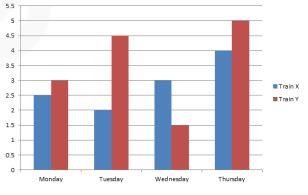 Note: Both Trains cover 450km distance on every dayQ 25. Speed of train ‘X’ on Tuesday is what per cent more than the speed of train ‘Y’ on Monday?1. 66 ⅔ %2. 75 %3. 33 ⅓ %4. 50 %5. 87.5 %Answer: 4Solution 25:Speed of train X on Tuesday = 450/2 = 225 km/hr Speed of train Y on Monday = 450/3 = 150 km/hr Percentage = [(225-150) / 150] × 100 = 25 × 2 = 50%Q 26. Find the average speed of train ‘Y’ on Tuesday and Train ‘X’ on Wednesday?1.  1402.  1303.  1354.  1255.  150Answer: 4Solution 26:Speed of train Y on Tuesday = 450/4.5 = 100km/hr Speed of train X on Wednesday = 450/3 = 150 km/hr Average speed = (100+150) / 2 = 125 km/hrQ 27. On Friday, speed of train ‘X’ increases by 60% and speed of train ‘Y’ increases by 25% as compared to Thursday, then find the sum of the time taken by both trains separately to cover the same distance?1.   6.5 hr2.   7.5 hr6 hr7 hr8 hrAnswer: 4Solution 27:Speed of train X on Thursday = 450/4 = 112.5 km/hr Speed of train Y on Thursday = 450/5 = 90 km/hrAfter 60% increase, new speed of train X = 160% of 112.5 = 180 km/hr After 25% increase, new speed of train Y = 125% of 90 = 112.5 km/hr Time taken by train X = 450/180 = 3 hrTime taken by train Y = 450/112.5 = 4 hr Total time = 3 + 4 = 7 hrQ 28. Speed of train ‘X’ on Tuesday is how much less than the speed of train ‘Y’ on Wednesday?50 km/hr60 km/hr75 km/hr85 km/hr100 km/hr Answer: 3Solution 28:Speed of train X on Tuesday = 450/2 = 225 km/hr Speed of train Y on Wednesday = 450/1.5 = 300 km/hr The difference in speed = 300 - 225 = 75 km/hrQ 29. Find how much time train ‘X’ can cover the given distance if the speed of train ‘X’ increases by 60% on Tuesday?1.  3 hr 2. 2.5 hr 3. 1.5 hr4.   1.25 hr5.   1.75 hrAnswer: 4Solution 29:Speed of train X on tuesday = 450/2 = 225 km/hrAfter 60% increse in speed, new speed = 160% of 225 = 360 km/hr Time taken = 450/360 = 1.25 hrQ 30. Average of A, B, C is 45, A: B = 2:3, A+B = 95, then find B-C.1.  182.  123.  154.  215.  17Answer: 5Solution 30:(A+B+C) / 3 = 45 A + B + C = 45 × 3 A + B + C = 135A+B = 95(A+B+C) - (A+B) = 135 - 95 C = 40A : B = 2:3 2x + 3x = 95 X = 45B-C = 57 - 40 = 17Q 31. The annual salary of Arun is 7.68 lac. If he spends Rs. 12000 on his children, 1/13th of rest of the salary on food and Rs. 8000 in mutual funds, then find the monthly saving he is left with.1.   Rs. 38000/-2.   Rs. 39500/-3.   Rs. 40000/-4.   Rs. 41250/-5.   Rs. 45000/-Answer: 3Solution 31:The monthly salary of Arun = 768000/12 = Rs.52000 Money spent on children = Rs. 12000Money spent on food = 52000 × 1/13 = Rs.4000 Remaining salary = 52000 - 4000 = Rs.48000After investing in mutual funds, the remaining salary = 48000 - 8000 = Rs.40000Q 32. The difference between the simple interest obtained by investing Rs. 'X' with 8% per annum for a year and by investing Rs. 'X+1400' with 8% per annum for two years is 240 Rs. Find the value of X.1.  2002.  1003.  4004.  3005. None of these Answer: 1Solution 32:[(X+1400) × 8 × 2) / 100] - [(X × 8 × 1) / 100] = 240(8x + 22400) / 100 = 240X = 200Q 33. Five years ago, the average age of P and Q was 15 years. The average age of P, Q and R today is 20 years. How old will R be after 10 years?20 years15 years29 years30 yearsNone of these Answer: 4Solution 33:[(P+Q) / 2] - 5 = 15P + Q = 40 years(P + Q + R) / 3 = 20 P + Q + R = 60(P + Q + R) - (P + Q) = 60 - 40 R = 20R + 10 = 30 yearsQ 34. There is 15% of the water in a grape mixture of 20 litres. What is the percentage of water if 4 more litres of grape juice is added to it?1. 10%2. 12.5%3.  15%4.  20%5. None of the above Answer: 2Solution 34:Total water in 20 litres = 3 litres New mixture = 20 + 4 = 24 litresPercentage of water in new mixture = (3/24) × 100 = 12.5%Q 35. Two items A and B have equal cost price. Item A is sold at 40% profit and item B is sold at an amount 20% less than the selling price of item A. If the total profit is 156 Rs then find the cost price of A.1.   Rs. 3002.   Rs. 3503.   Rs. 4004.   Rs. 4505. None of these Answer: 1Solution 35:Let the cost price be x X + (40/100)xProfit of A = (4/10)x (14/10)x - (14/50)x (56/50)x - x = (6/50)xTherefore,(4/10)x + (6/50)x = 156 (26/50)x = 156X = 300Q 2.9	111626?691. 312. 383. 434. 455. 46Q 3.3	41033136?1. 1502. 2983. 4634. 5725. 685Q 5.24	25?41-8731. 132. 163. 254. 435. 50Answer: 2TheatreTickets sold to ChildrenTickets sold to Adults (male: female)C1156:7C2103:4C3202:3C4146:5C585:4C6129:8